В нашей группе с 11.04 по 15.04 прошла неделя «День космонавтики» Для формирования начальных представлений у детей о космосе использовались наглядные и демонстрационные материалы, проводились занятия и беседы на соответствующую тематику. Смотрели мультфильмы и презентации.  Ребята познакомились с профессиями-космонавт, летчик. С интересом слушали рассказы о различных планетах солнечной системы. Учились находить сходства и различия, выделять цвет, форму, величину планет. Побывали в творческой мастерской, где рисовали и выполняли аппликацию «Ракета»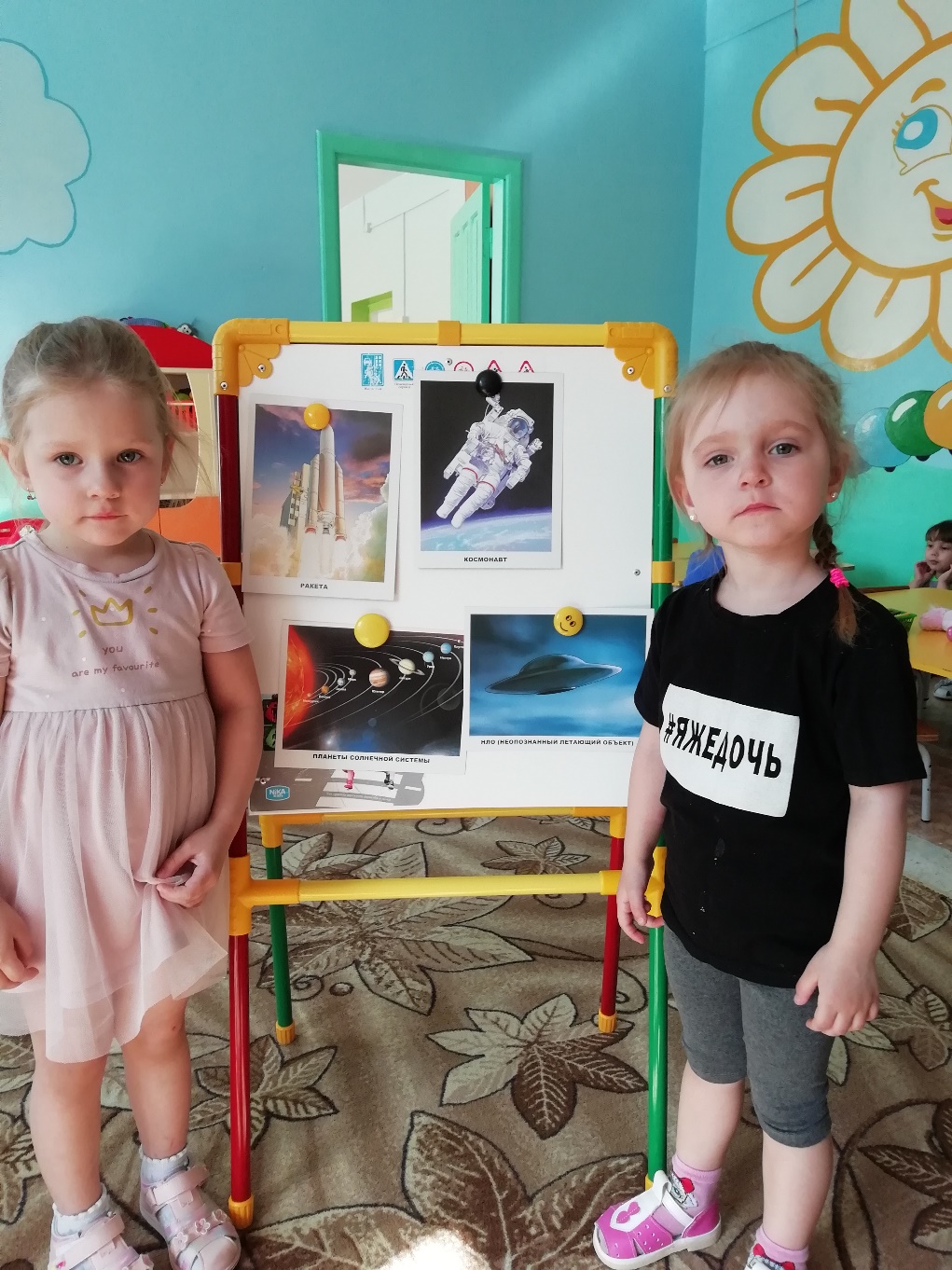 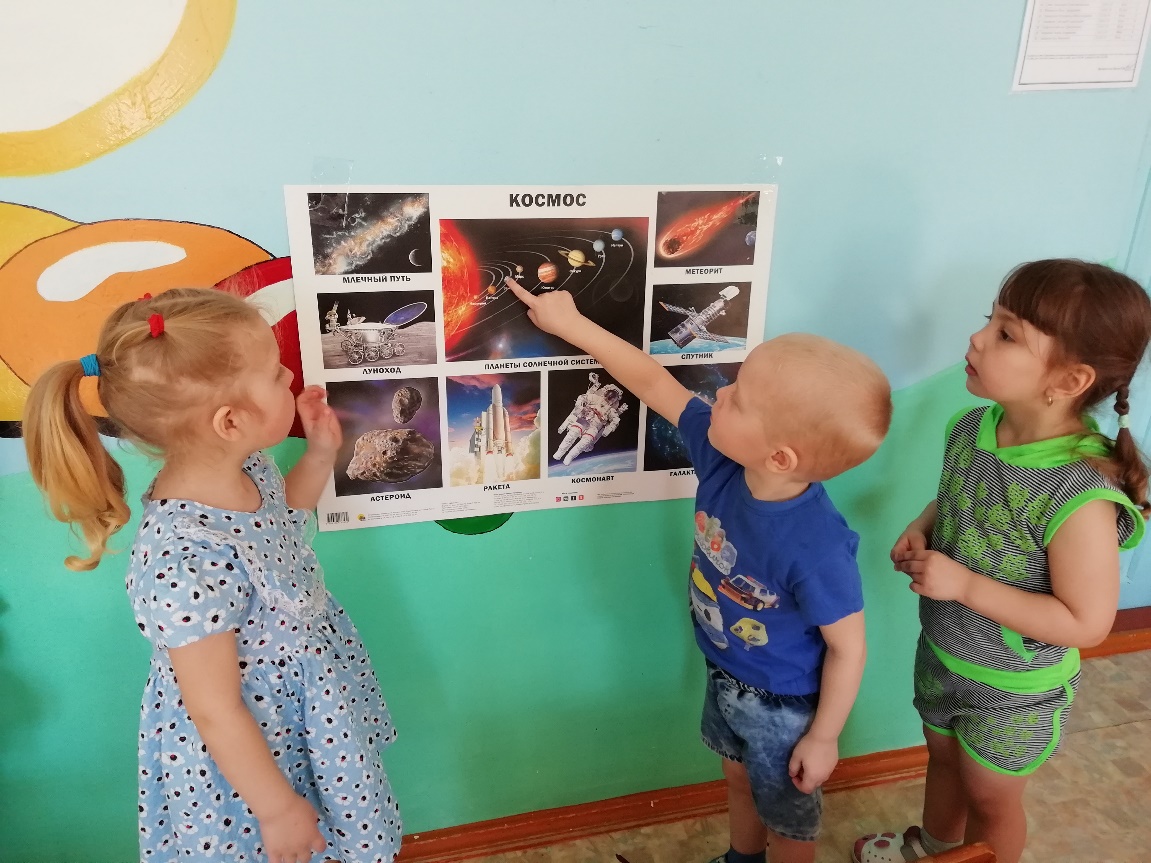 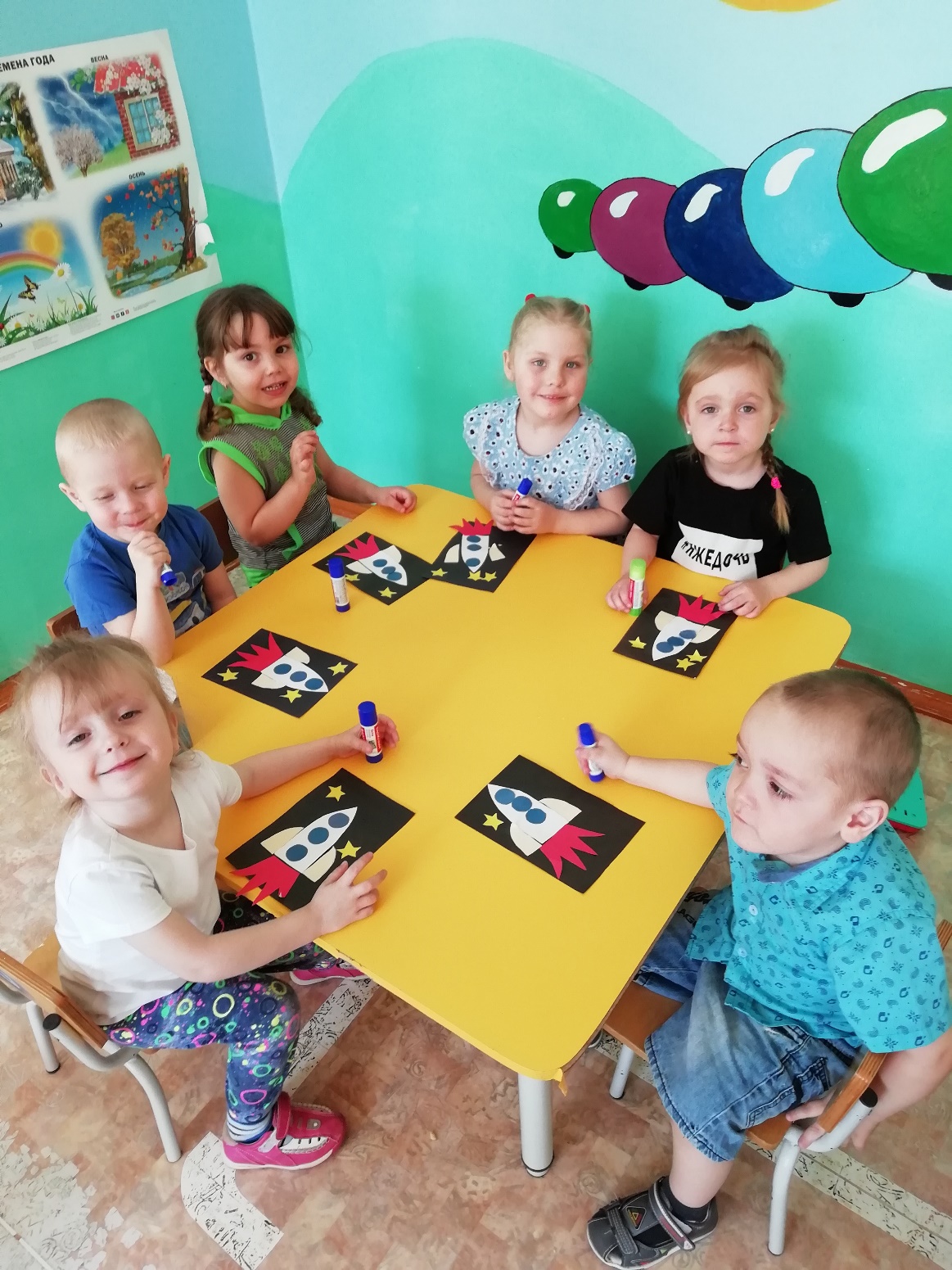 Младшая группаВоспитатель:  Бауэр О.Н.